Конспект занятия в старшей группе «Театрализованная игра «Колобок»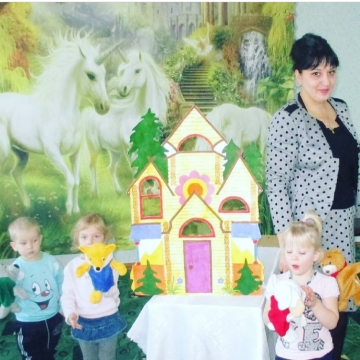 Театрализованная игра «Колобок»Цели:1. Развивать способность чувствовать и понимать эмоциональный мир и переживания литературных и сказочных персонажей;2. Развивать творческую самостоятельность;3. Совершенствовать диалогическую речь, расширять словарный запас детей;4. Формирование представлений о добре и зле;5. Развивать память, воображение, творческую самостоятельность.Предварительная работаЧтение русской народной сказки «Колобок», распределение ролей.Материалы и оборудованияМаски с изображение сказочных героев, платок.Ход занятия1. Подготовительная частьВоспитатель:Ребята, все ли мы помнят русскую народную сказку «Колобок»?Дети:ДаВоспитатель:А какие там участвуют персонажи? Давайте вместе вспомним!Дети перечисляют персонажей сказки:СтарикСтарухаКолобокЗаяцВолкМедведьЛисаВоспитательПравильно ребята. А не хотели бы вы сегодня стать героями этой сказки и устроить для нас представление?Дети с удовольствием соглашаются.ВоспитательСегодня тоже буду играть роль вместе с вами.2. Основная частьВоспитательЖили – были старик со старухой. (выходят ребята).Старик:- Бабка испеки мне колобок!Старуха:Как я тебе его испеку? Муки нет!Старик:- А ты пойди по коробу поскреби, по сусекам помети, авось муки и наберется.Так старуха и сделала. (все сопровождается показом движений помети, поскреби, замеси. Выходит колобок и садится на стульчик). Изжарила колобка в масле и положила на окошко остужать. Надоело колобку лежать, спрыгнул он с окошка, да покатился по дорожке.Катится Колобок, катится, а навстречу ему? Заяц! (отвечают дети)Выходит заяцЗаяц:«Колобок, Колобок! Я тебя съем!»Колобок:— «Не ешь меня, косой зайчик! Я тебе песенку спою», — сказал колобок и запел:Я по коробу скребён,По сусеку метён,На сметане мешон.На окошке стужон;Я от дедушки ушёл,Я от бабушки ушёл,И от тебя, зайца, и подавно убегу.И покатился Колобок дальше, только заяц его и видел.Воспитатель:Катится Колобок по дорожке, а навстречу ему Волк.Волк:«Колобок, Колобок. Я тебя съем!»Колобок:«Не ешь меня, серый волк! Я тебе песенку спою!»Я по коробу скребён,По сусеку метён,На сметане мешон.На окошке стужон;Я от дедушки ушёл,Я от бабушки ушёл,Я от зайца ушел,И о т тебя, волк, я тоже убегу!И покатился колобок, только волк его и видел.Воспитатель:Катится Колобок, катится, а навстречу ему Медведь.Ребята, давайте немного передохнем? (дети соглашаются).Физминутка Мишка.Топай Мишка! (топаем ногами, вместе с Медведем и радостным колобком)Хлопай Мишка! (хлопаем в ладоши).Приседай со мной братишка (приседаем).Лапы вверх, вперед и вниз (движения руками)Улыбайся и садись.Медведь:«Колобок, Колобок! Я тебя съем!»Колобок:«Где тебе, косолапому, съесть меня!»Я по коробу скребён,По сусеку метён,На сметане мешон.На окошке стужон;Я от дедушки ушёл,Я от бабушки ушёл,Я от зайца ушёл,Я от волка ушёл,И от тебя, медведь, не хитро уйти! И опять укатился; только медведь его и видел.Воспитатель:Катится Колобок, катится, а навстречу ему Лиса.Лиса:«Здравствуй Колобок! Какой ты хорошенький!». А Колобок запел.Я по коробу скребён,По сусеку метён,На сметане мешон. На окошке стужон,Я от дедушки ушёл,Я от бабушки ушёл,Я от зайца ушёл,Я от волка ушёл,От медведя ушёл,И от тебя, лиса, и подавно уйду!Лиса«Какая славная песенка! — сказала лиса. — Но ведь я, колобок, стара стала, плохо слышу; сядь-ка на мою мордочку да пропой еще разок погромче». Колобок вскочил лисе на мордочку, а она его- Ам и съела.3. Закрепление материалаВоспитатель:Какие вы молодцы ребята, так хорошо сыграли свои роли, вы настоящие маленькие артисты. Как вы думаете, почему Колобок попался на уловку лисы?ДетиПотому что она хитрая и обманула колобка.Воспитатель:А как Колобок себя вел?Дети:Он хвастался всем, что убежал от Бабушки и Дедушки.Воспитатель:Правильно ребята, Колобок забыл об осторожности, и много хвастался, вот лиса его и смогла обмануть.